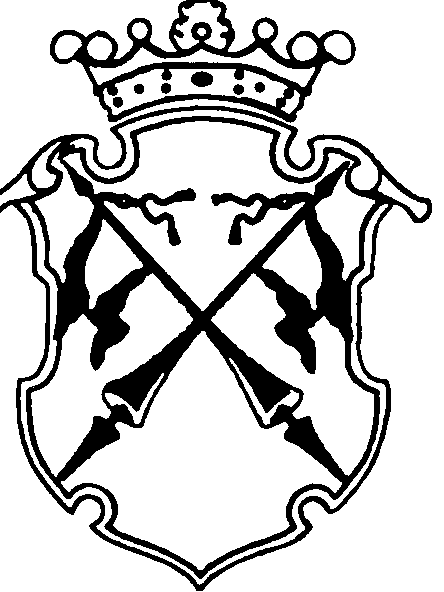 РЕСПУБЛИКА   КАРЕЛИЯКОНТРОЛЬНО-СЧЕТНЫЙ КОМИТЕТСОРТАВАЛЬСКОГО МУНИЦИПАЛЬНОГО РАЙОНАЗАКЛЮЧЕНИЕНА ПРОВЕДЕНИЕ  ФИНАНСОВО-ЭКОНОМИЧЕСКОЙ ЭКСПЕРТИЗЫпостановления администрации Сортавальского муниципального района «Об утверждении ведомственной целевой программы «Работы по межеванию земельного участка под строительство конькобежного стадиона в г. Сортавала на 2017-2018г.» в новой редакции»«04» мая 2018г.                                                                                  №20Основание для проведения экспертизы: п.7 ч.2 статьи 9 федерального закона от 07.02.2011г. №6-ФЗ «Об общих принципах организации и деятельности контрольно-счетных органов субъектов Российской Федерации и муниципальных образований», ч.2 статьи 157 Бюджетного Кодекса РФ, п.7 статьи 7 Положения о контрольно-счетном комитете Сортавальского муниципального района, утвержденного Решением Совета Сортавальского муниципального района от 26.01.2012г. №232, подпункт 2 п.1 статьи 5 «Положения о бюджетном процессе в Сортавальском муниципальном районе», утвержденного Решением Совета Сортавальского муниципального района от 24.12.2015г. №171 Цель экспертизы : оценка финансово-экономических обоснований на предмет обоснованности расходных обязательств бюджета Сортавальского муниципального района в постановлении администрации Сортавальского муниципального района  «Об утверждении ведомственной целевой программы «Работы по межеванию земельного участка под строительство конькобежного стадиона в г. Сортавала на 2017-2018 год» в новой редакции».Предмет экспертизы : постановление администрации Сортавальского муниципального района «Об утверждении ведомственной целевой программы «Работы по межеванию земельного участка под строительство конькобежного стадиона в г. Сортавала на 2017-2018 год» в новой редакции».Постановление администрации Сортавальского муниципального района «Об утверждении ведомственной целевой программы «Работы по межеванию земельного участка под строительство конькобежного стадиона в г. Сортавала на 2017-2018 год» в новой редакции» (далее –Проект постановления) с приложением  «Паспорт Ведомственной целевой программы «Работы по межеванию земельного участка под строительство конькобежного стадиона в г. Сортавала на 2017-2018 год» (далее – Паспорт ВЦП) представлен на экспертизу в Контрольно-счетный комитет Сортавальского муниципального района (далее- Контрольно-счетный комитет) 24 марта 2018 года.Контрольно - счетный комитет Сортавальского муниципального района произвел экспертизу представленных Отделом культуры и спорта администрации Сортавальского муниципального района документов к Проекту постановления. Рассмотрены следующие материалы по указанному проекту НПА: Паспорт ВЦП - на 7л.Рассмотрев указанные документы, Контрольно - счетный комитет Сортавальского муниципального района пришел к следующим выводам: Проектом постановления предлагается изложить ведомственную целевую программу «Работы по межеванию земельного участка под строительство конькобежного стадиона в г. Сортавала на 2017-2018г.», утвержденную постановлением администрации Сортавальского муниципального района от 04.04.2017г. №37  в новой редакции, но постановлением администрации Сортавальского муниципального района от 04.04.2017г. №37 утверждена другая ведомственная целевая программа «Работы по межеванию земельного участка под открытую конькобежную дорожку с искусственным льдом на 2017 год». В последующем, изменение в название утвержденной ведомственной целевой программы  не вносились.Полномочия по установлению расходных обязательств подтверждены.Паспорт программы соответствует форме согласно Приложению 1 к Порядку разработки, утверждения и реализации ведомственных целевых программ, утвержденный постановлением администрации Сортавальского муниципального района от 27.05.2010г. №67 (далее-Порядок). В разделе «Содержание проблемы и обоснование необходимости её решения» речь идет о необходимости строительства открытой конькобежной дорожки с искусственным льдом в районе ул. Бондарева. Пред проектные работы также были проведены по возможному размещению ледовой дорожки в кадастровом квартале 10:07:0042811, а не конькобежного стадиона. Цель ведомственной целевой программы соответствует наименованию программы, планируемые задачи соответствуют поставленной цели. Цель и задачи четко сформулированы и конкретизированы. В соответствии с пп.4 п.6 р.II Порядка в программе определены измеряемые целевые индикаторы, позволяющие оценить степень достижения. В нарушение пп.6 п.6 р.II Порядка приведенный перечень и описание программных мероприятий не увязан по срокам реализации , Кроме того, перечень и описание мероприятий приведен в разделе «Финансовое обеспечение», согласно которому  все мероприятия запланированы на 2018 год, тогда как срок реализации программы 2017-2018г.В соответствии с пп.12 п. 6 р. II  в описательной части программы в разделе «Расчет обоснование необходимых затрат на исполнение программы» приведено обоснование объема финансового обеспечения реализации мероприятий программы методом сопоставимых рыночных цен (анализ рынка).В соответствии с пп.7 п.6 р. II Порядка в программе дана оценка рисков реализации программы и мероприятия по их снижению.В соответствии с пп.9 п.6 р. II Порядка в Паспорте ВЦП и в описательной части в разделе « Организационная схема управления контроля за реализацией программы» распределены полномочия и ответственность между главным распорядителем и исполнителем программы. В разделе «Описание ожидаемых результатов реализации Программы» приведен ожидаемый экономический результат использования муниципальных средств, оказавший влияние на удовлетворение потребности населения района, в чьих интересах они были использованы. В разделе «Показатели эффективности расходования бюджетных средств» Паспорта ВЦП приведены показатели позволяющие определить степень эффективности расходования бюджетных средств .ЗАМЕЧАНИЯПроектом постановления предлагается изложить ведомственную целевую программу «Работы по межеванию земельного участка под строительство конькобежного стадиона в г. Сортавала на 2017-2018г.», утвержденную постановлением администрации Сортавальского муниципального района от 04.04.2017г. №37  в новой редакции, но постановлением администрации Сортавальского муниципального района от 04.04.2017г. №37 утверждена другая ведомственная целевая программа «Работы по межеванию земельного участка под открытую конькобежную дорожку с искусственным льдом на 2017 год». В последующем, изменение в название утвержденной ведомственной целевой программы  не вносились. В разделе «Содержание проблемы и обоснование необходимости её решения» речь идет о необходимости строительства открытой конькобежной дорожки с искусственным льдом в районе ул. Бондарева. Пред проектные работы также были проведены по возможному размещению ледовой дорожки в кадастровом квартале 10:07:0042811, а не конькобежного стадиона. ЗАКЛЮЧЕНИЕ: Контрольно-счетный комитет Сортавальского муниципального района, проверив представленные Отделом культуры и спорта администрации Сортавальского муниципального района документы к Проекту постановления, выражает независимое мнение о необходимости рассмотрения разработчиком программы замечаний, изложенных в заключении, внесения изменений в Проект постановления и в проект программы.Председатель Контрольно-счетного комитета                  		Н.А. Астафьева